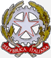 Ministero della Pubblica Istruzione, dell’Università e della RicercaIstituto Professionale Statale per i Servizi Enogastronomici ed Ospitalità Alberghiera I.P.S.S.E.O.A. - “Raffaele Viviani”Cod. Fiscale 90039480638 -Cod. mecc. NARH09000Q -C/C postale 22564801PEC: NARH09000Q@PEC.ISTRUZIONE.IT; E-mail: NARH09000Q@ISTRUZIONE.ITTel. 081 8714116- 081 8713843-Direzione:081 8716830 Fax: 081 0112257Castellammare di Stabia (NA):Sede Centrale: Via Annunziatella, 23; Plessi: Traversa Varo, via Annunziatella n°25Rovigliano, via Cantieri Metallurgici - tel./fax 081 8700890 – 081818237 – CAP: 80053Agerola (NA): Cod. Mecc: NARH09002T Sede Coordinata: via Mulino n°3, tel./fax 081 8731681-Plesso: via Sariani c/o I.C. “DE NICOLA” di AgerolaSito internet: http://www.alberghieroviviani.gov.itCERTIFICATO delle COMPETENZEacquisite nell’assolvimento del secondo biennio di istruzionesecondo il Quadro europeo delle Qualifiche e dei Titoli (European Qualifications Framework)N°________IL DIRIGENTE SCOLASTICOVisto il regolamento emanato dal Ministro dell’Istruzione, Università e Ricerca (D.M. 22/08/2007 n. 139);Visti gli atti di ufficio;certificache lo/la studente/ssacognome ____________________________ nome ________________________nato/a il ____/____/____ , a _________________________ Stato ____________iscritto/a presso questo Istituto nella classe _______sez ________articolazione “Servizi di sala e vendita”nell’anno scolastico _____/_____nell’assolvimento del secondo biennio di istruzione, della durata di dodici anni,ha acquisitole competenze indicate nel retrostante prospetto.Grado di padronanza relativo all’acquisizione delle competenze di ciascun asse:(I) Grado di padronanza Basilare non raggiunto (N.R.)L’allievo non svolge compiti semplici neanche in situazioni note, mostrando di possedere conoscenze frammentarie e lacunose ed abilità insufficienti.(II) Grado di padronanza Basilare L’allievo svolge compiti semplici in situazioni note, mostrando di possedere conoscenze ed abilità essenziali e di saper applicare regole e procedure fondamentali.(III) Grado di padronanza Adeguato Lo studente svolge compiti e risolve problemi complessi in situazioni note, compie scelte consapevoli, mostrando di saper utilizzare le conoscenze e le abilità acquisite.(IV) Grado di padronanza Eccellente Lo studente svolge compiti e problemi complessi in situazioni anche non note, mostrando padronanza nell’uso delle conoscenze e delle abilità. Sa proporre e sostenerle proprie opinioni e assumere autonomamente decisioni consapevoli.Le competenze relative agli assi culturali sopra richiamati sono state acquisite dallo studente con riferimento alle competenze chiave di cittadinanza: 1. Imparare ad imparare; 2. progettare; 3. comunicare; 4. Collaborare e partecipare; 5. agire in modo autonomo e responsabile; 6. Risolvere problemi; 7. Individuare collegamenti e relazioni; 8. Acquisire e interpretare informazioni.Castellammare di Stabia,  ……………………							 IL DIRIGENTE SCOLASTICOprof.ssa Giuseppina PrincipeCOMPETENZE E RELATIVI GRADI DI PADRONANZA RAGGIUNTICOMPETENZE E RELATIVI GRADI DI PADRONANZA RAGGIUNTICOMPETENZE E RELATIVI GRADI DI PADRONANZA RAGGIUNTIASSE DEI LINGUAGGIASSE DEI LINGUAGGIGRADO DI PADRONANZAlingua italianaUtilizzare il patrimonio lessicale ed espressivo della lingua italiana adeguandolo a diversi ambiti comunicativi: sociale, culturale, artistico – letterario, scientifico, tecnologico e professionale Analizzare e interpretare testi scritti divario tipo Produrre testi di vario tipolingua italianaUtilizzare il patrimonio lessicale ed espressivo della lingua italiana adeguandolo a diversi ambiti comunicativi: sociale, culturale, artistico – letterario, scientifico, tecnologico e professionale Analizzare e interpretare testi scritti divario tipo Produrre testi di vario tipoLingue stranierePadroneggiare le lingue straniere (francese e inglese) per interagire in diversi ambiti e contesti e per comprendere gli aspetti significativi della civiltà degli altri paesi in prospettiva interculturaleLingue stranierePadroneggiare le lingue straniere (francese e inglese) per interagire in diversi ambiti e contesti e per comprendere gli aspetti significativi della civiltà degli altri paesi in prospettiva interculturalealtri linguaggiUtilizzare gli strumenti fondamentali per una fruizione consapevole del patrimonio artisticoRiconoscere le linee fondamentali della storia letteraria ed artistica nazionale anche con riferimento all’evoluzione sociale, scientifica e tecnologica Saper operare collegamenti tra la tradizione culturale italiana e quella europea ed extraeuropea in prospettiva interculturale Produrre oggetti multimedialialtri linguaggiUtilizzare gli strumenti fondamentali per una fruizione consapevole del patrimonio artisticoRiconoscere le linee fondamentali della storia letteraria ed artistica nazionale anche con riferimento all’evoluzione sociale, scientifica e tecnologica Saper operare collegamenti tra la tradizione culturale italiana e quella europea ed extraeuropea in prospettiva interculturale Produrre oggetti multimedialiASSEMATEMATICOASSEMATEMATICOGRADO DI PADRONANZAUtilizzare correttamente e descrivere il funzionamento di sistemi e/o dispositivi complessi, anche di uso correnteGestire progettiUtilizzare correttamente e descrivere il funzionamento di sistemi e/o dispositivi complessi, anche di uso correnteGestire progettiASSESCIENTIFICO-TECNOLOGICOASSESCIENTIFICO-TECNOLOGICOGRADO DI PADRONANZAUtilizzare correttamente e descrivere il funzionamento di sistemi e/o dispositivi complessi, anche di uso correnteGestire progettiUtilizzare correttamente e descrivere il funzionamento di sistemi e/o dispositivi complessi, anche di uso correnteGestire progettiASSESTORICO-SOCIALEASSESTORICO-SOCIALEGRADO DI PADRONANZAComprendere, anche in una prospettiva interculturale, il cambiamento e la diversità dei tempi storici in dimensione diacronica attraverso il confronto fra epoche e in dimensione sincronica attraverso il confronto tra aree geografiche e culturaliCondividere principi ei valori per l’esercizio della cittadinanza alla luce del dettato della Costituzione italiana,di quella europea,della dichiarazioni universali dei diritti umani a tutela della persona, della collettività e dell’ambienteCogliere le implicazioni storiche, etiche, sociali, produttive ed economiche ed ambientali dell’innovazione scientifico tecnologica e, in particolare, il loro impatto sul mondo del lavoro e sulle dinamiche occupazionali Comprendere, anche in una prospettiva interculturale, il cambiamento e la diversità dei tempi storici in dimensione diacronica attraverso il confronto fra epoche e in dimensione sincronica attraverso il confronto tra aree geografiche e culturaliCondividere principi ei valori per l’esercizio della cittadinanza alla luce del dettato della Costituzione italiana,di quella europea,della dichiarazioni universali dei diritti umani a tutela della persona, della collettività e dell’ambienteCogliere le implicazioni storiche, etiche, sociali, produttive ed economiche ed ambientali dell’innovazione scientifico tecnologica e, in particolare, il loro impatto sul mondo del lavoro e sulle dinamiche occupazionali COMPETENZE PROFESSIONALILIVELLO EQFGRADO DI PADRONANZA1. Agire nel sistema di qualità relativo alla filiera produttiva di interesse.32. Utilizzare tecniche di lavorazione e strumenti gestionali nella produzione di servizi e prodotti enogastronomici, ristorativi e di accoglienza turistico-alberghiera. 33. Integrare le competenze professionali orientate al cliente con quelle linguistiche, utilizzando le tecniche di comunicazione e relazione per ottimizzare la qualità del servizio e il coordinamento con i colleghi. 34. Valorizzare e promuovere le tradizioni locali, nazionali e internazionali individuando le nuove tendenze di filiera35. Applicare le normative vigenti, nazionali e internazionali, in fatto di sicurezza, trasparenza e tracciabilità dei prodotti.36. Attuare strategie di pianificazione, compensazione, monitoraggio per ottimizzare la produzione di beni e servizi in relazione al contesto. 37. Svolgere attività operative e gestionali in relazione all’amministrazione, produzione, organizzazione, erogazione e vendita di prodotti e servizi enogastronomici.38. Controllare e utilizzare gli alimenti e le bevande sotto il profilo organolettico, merceologico, chimico-fisico, nutrizionale e gastronomico.39. Predisporre menu coerenti con il contesto e le esigenze della clientela, anche in relazione a specifiche necessità dietologiche. 310. Adeguare e organizzare la produzione e la vendita in relazione alla domanda dei mercati, valorizzando i prodotti tipici .3